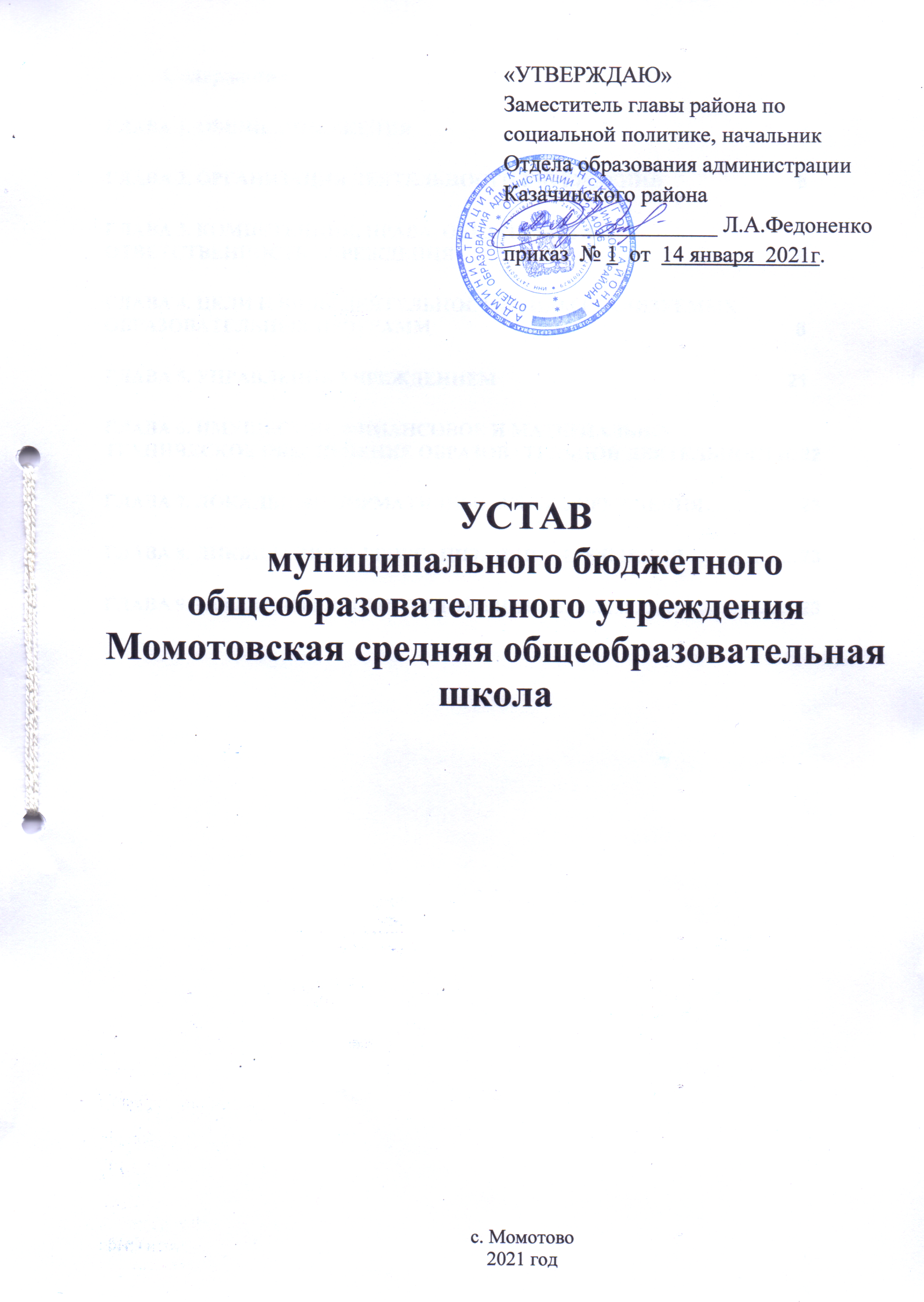 Глава 1. Общие положения1.1. Муниципальное бюджетное общеобразовательное учреждение Момотовская средняя общеобразовательная школа (далее именуемое Учреждение) - некоммерческая организация, осуществляющая на основании лицензии образовательную деятельность в качестве основного вида деятельности в соответствии с целями, ради достижения которых создана.1.2. Муниципальное бюджетное общеобразовательное  учреждение Момотовская средняя общеобразовательная школа  - образовательная организация, осуществляющая в качестве основной цели ее деятельности образовательную деятельность по основным общеобразовательным программам - образовательная программа дошкольного образования, образовательная программа начального общего образования, образовательная программа основного общего образования, образовательная программа среднего общего образования, дополнительные общеразвивающие программы.1.3. Полное наименование учреждения: Муниципальное бюджетное общеобразовательное учреждение Момотовская средняя общеобразовательная школа. Сокращенное наименование учреждения: МБОУ Момотовская СОШ.1.4. Юридический адрес учреждения: 663110, Россия, Красноярский край, Казачинский район, с. Момотово, ул. Школьная, д.3.Фактические адреса учреждения: 663110, Россия, Красноярский край, Казачинский район, с. Момотово, ул. Школьная, д.3; 663110, Россия, Красноярский край, Казачинский район, с. Момотово, ул. Лесная, д.3.1.5. Тип учреждения: общеобразовательное учреждение.  	1.6. Организационно-правовая форма: муниципальное бюджетное учреждение.1.7. Учреждение в своей структуре имеет филиал, реализующий в соответствии с законодательством Российской Федерации образовательные программы дошкольного образования, начального, общего, основного общего, дополнительного образования. Филиал является обособленным подразделением Учреждения, осуществляющим часть его функций. Филиал не является юридическим лицом.1.8. Полное наименование филиала: Пискуновская основная общеобразовательная школа филиал муниципального бюджетного общеобразовательного учреждения Момотовская средняя общеобразовательная школа.Сокращенное название филиала: Пискуновская ООШ филиал МБОУ Момотовская СОШ.Место нахождение филиала:Юридический адрес: 663111, Российская Федерация, Красноярский край, Казачинский район, д. Пискуновка, ул. Зелёная, дом 1. Фактический адрес: 663111, Российская Федерация, Красноярский край, Казачинский район, д. Пискуновка, ул. Зелёная, дом 1.1.9. Созданный филиал в соответствии с законодательством Российской Федерации наделяется имуществом создавшего его Учреждения, на правах оперативного управления. 1.10. Филиал действует на основании утвержденного директором Учреждения положения.1.11. Руководитель филиала назначается руководителем Учреждения и действует на основании доверенности.	1.12. Учредителем Учреждения является муниципальное образование Казачинский район. Функции и полномочия учредителя осуществляет администрация Казачинского района в лице Отдела образования администрации Казачинского района (далее – Учредитель). 1.13. Местонахождение (юридический адрес) Учредителя: 663100, Российская Федерация,  Красноярский край, Казачинский район, с. Казачинское, ул. Советская, 144.1.14. Учреждение действует на основании настоящего Устава, утвержденного в порядке, установленном действующим законодательством, его Учредителем.1.15. Учреждение создает условия для реализации гражданами Российской Федерации гарантированного государством права на получение общего образования.1.16. Деятельность Учреждения основывается на принципах демократии, гуманизма, общедоступности, приоритета общечеловеческих ценностей, жизни и здоровья человека, гражданственности, свободного развития личности, светского характера образования.1.17. Учреждение руководствуется в своей деятельности федеральными законами, указами и распоряжениями Президента Российской Федерации, постановлениями и распоряжениями Правительства Российской Федерации, нормативными актами Красноярского края, администрации Казачинского района, приказами Учредителя, настоящим Уставом и локальными актами учреждения.1.18. Учреждение осуществляет обучение и воспитание в интересах личности, общества, государства, обеспечивает охрану здоровья и создание благоприятных условий для разностороннего развития личности, в том числе возможности удовлетворения потребности обучающегося в самообразовании и получении дополнительного образования.1.19. В Учреждении создание и деятельность организационных структур политических партий, общественно-политических и религиозных движений и организаций (объединений) не допускаются. Принуждение обучающихся к вступлению в общественные объединения, в том числе в политические партии, а также принудительное привлечение их к деятельности этих объединений и участию в агитационных кампаниях и политических акциях не допускается.1.20. По инициативе учащихся  в Учреждении могут создаваться детские общественные объединения.1.21. Учреждение является юридическим лицом, имеет самостоятельный баланс, обособленное имущество, лицевые счета в Казначействе, текущий и иные счета в учреждениях банков, бланки, штампы, круглую гербовую печать со своим наименованием и наименованием Учредителя на русском языке, может от своего имени приобретать и осуществлять имущественные и личные неимущественные права, нести обязанности, быть истцом и ответчиком в суде.   	1.22. Права юридического лица учреждения в части ведения финансово-хозяйственной деятельности, предусмотренной её Уставом и направленной на подготовку образовательной деятельности, возникают с момента государственной регистрации учреждения.	1.23. Учреждение самостоятельно в формировании своей структуры, может иметь в своей структуре различные структурные подразделения, обеспечивающие осуществление образовательной деятельности с учетом уровня, вида и направленности реализуемых образовательных программ, формы обучения и режима пребывания обучающихся.Структурные подразделения учреждения, не являются юридическими лицами и действуют на основании Устава Учреждения и положения о соответствующем структурном подразделении, утвержденного руководителем Учреждения. Руководители структурных подразделений назначаются директором учреждения и действуют на основании доверенности. Глава 2. Организация деятельности Учреждения2.1. Право на образовательную деятельность и льготы, предоставляемые законодательством Российской Федерации, возникают у Учреждения со дня выдачи ему лицензии .2.2. Учреждение проходит государственную аккредитацию в порядке, установленном действующим законодательством.2.3. Учреждение в соответствии с законодательством Российской Федерации вправе участвовать в создании образовательных объединений в форме ассоциаций или союзов. Указанные образовательные объединения создаются в целях развития и совершенствования образования и действуют в соответствии со своими уставами.	2.4. Образовательная деятельность в Учреждении осуществляется на государственном языке Российской Федерации.2.5. Права учреждения на выдачу своим выпускникам документа государственного образца о соответствующем уровне образования возникают с момента её государственной аккредитации, подтвержденной свидетельством о государственной аккредитации.2.6. Организация охраны здоровья обучающихся (за исключением оказания первичной медико-санитарной помощи, прохождения периодических медицинских осмотров и диспансеризации) осуществляется Учреждением.Организация оказания первичной медико-санитарной помощи обучающимся осуществляется медицинским персоналом, закрепленным управлением здравоохранения на договорной основе. Учреждение обязано предоставить безвозмездно медицинской организации помещение, соответствующее условиям и требованиям для осуществления медицинской деятельности.2.7. Организация питания обучающихся возлагается на учреждение. Расписание занятий должно предусматривать перерыв достаточной продолжительности для питания обучающихся.Глава 3. Компетенция, права, обязанности и ответственность Учреждения3.1. Учреждение обладает автономией, под которой понимается самостоятельность в осуществлении образовательной, научной, административной, финансово-экономической деятельности, разработке и принятии локальных нормативных актов в соответствии с действующим законодательством, иными нормативными правовыми актами Российской Федерации и настоящим Уставом.3.2. Учреждение свободно в определении содержания образования, выборе учебно-методического обеспечения, образовательных технологий по реализуемым ими образовательным программам.3.3. К компетенции Учреждения относятся:1) разработка и принятие правил внутреннего распорядка обучающихся, правил внутреннего трудового распорядка, иных локальных нормативных актов;2) материально-техническое обеспечение образовательной деятельности, оборудование помещений в соответствии с государственными и местными нормами и требованиями, в том числе в соответствии с федеральными государственными образовательными стандартами;3) предоставление учредителю и общественности ежегодного отчета о поступлении и расходовании финансовых и материальных средств, а также отчета о результатах самообследования;4) установление штатного расписания;5) прием на работу работников, заключение с ними и расторжение трудовых договоров, распределение должностных обязанностей, создание условий и организация дополнительного профессионального образования работников;6) разработка и утверждение образовательных программ Учреждения;7) разработка и утверждение по согласованию с Учредителем программы развития Учреждения;8) прием обучающихся в Учреждение;9) определение списка учебников в соответствии с утвержденным федеральным перечнем учебников, рекомендованных к использованию при реализации имеющих государственную аккредитацию образовательных программ начального общего, основного общего, среднего общего образования, а также учебных пособий, допущенных к использованию при реализации указанных образовательных программ;10) осуществление текущего контроля успеваемости и промежуточной аттестации обучающихся, установление их форм, периодичности и порядка проведения;11) индивидуальный учет результатов освоения обучающимися образовательных программ, а также хранение в архивах информации об этих результатах на бумажных и (или) электронных носителях;12) использование и совершенствование методов обучения и воспитания, образовательных технологий, электронного обучения;13) проведение самообследования, обеспечение функционирования внутренней системы оценки качества образования;14) создание необходимых условий для охраны и укрепления здоровья, организации питания обучающихся и работников Учреждении;15) создание условий для занятия обучающимися физической культурой и спортом;16) приобретение или изготовление бланков документов об образовании;17) установление требований к одежде обучающихся, если иное не установлено законодательством Красноярского края;18) содействие деятельности общественных объединений обучающихся, родителей (законных представителей) несовершеннолетних обучающихся, осуществляемой в Учреждении и не запрещенной законодательством Российской Федерации;19) организация научно-методической работы, в том числе организация и проведение научных и методических конференций, семинаров;20) обеспечение создания и ведения официального сайта Учреждения в сети «Интернет»;21) принятие локальных нормативных актов по основным вопросам организации и осуществления образовательной деятельности, в том числе регламентирующие:правила приема обучающихся;режим занятий обучающихся;формы, периодичность и порядок текущего контроля успеваемости и промежуточной аттестации обучающихся;порядок и основания перевода, отчисления и восстановления обучающихся, порядок оформления возникновения, приостановления и прекращения отношений между Учреждением и обучающимися и (или) родителями (законными представителями) несовершеннолетних обучающихся;порядок и формы проведения итоговой аттестации;порядок выдачи документа об образовании;и другое22) иные вопросы в соответствии с законодательством Российской Федерации.3.4. Учреждение вправе вести консультационную, просветительскую деятельность, деятельность в сфере охраны здоровья граждан и иную не противоречащую целям создания деятельность, в том числе осуществлять организацию отдыха и оздоровления обучающихся в каникулярное время (с круглосуточным или дневным пребыванием).3.5. Учреждение обязано осуществлять свою деятельность в соответствии с законодательством об образовании, в том числе:1) обеспечивать реализацию в полном объеме образовательных программ, соответствие качества подготовки обучающихся установленным требованиям, соответствие применяемых форм, средств, методов обучения и воспитания возрастным, психофизическим особенностям, склонностям, способностям, интересам и потребностям обучающихся;2) создавать безопасные условия обучения, воспитания обучающихся, присмотра и ухода за обучающимися, их содержания в соответствии с установленными нормами, обеспечивающими жизнь и здоровье обучающихся, работников образовательной организации;3) соблюдать права и свободы обучающихся, родителей (законных представителей) несовершеннолетних обучающихся, работников Учреждения.3.6. Учреждение несет ответственность в установленном законодательством Российской Федерации порядке за невыполнение или ненадлежащее выполнение функций, отнесенных к его компетенции, за реализацию не в полном объеме образовательных программ в соответствии с учебным планом, качество образования своих выпускников, а также за жизнь и здоровье обучающихся, работников Учреждения. За нарушение или незаконное ограничение права на образование и предусмотренных законодательством об образовании прав и свобод обучающихся, родителей (законных представителей) несовершеннолетних обучающихся, нарушение требований к организации и осуществлению образовательной деятельности Учреждение и его должностные лица несут ответственность в соответствии с требованиями действующего законодательства.Глава 4. Цели и виды деятельности. Виды реализуемых образовательных программ4.1. Основными целями деятельности Учреждения являются:формирование общей культуры, развитие физических, интеллектуальных, нравственных, эстетических и личностных качеств, формирование предпосылок учебной деятельности, сохранение и укрепление здоровья детей дошкольного возраста;формирование общей культуры личности обучающихся;адаптация обучающихся к жизни в обществе;создание основы для осознанного выбора и последующего освоения профессиональных образовательных программ;воспитание гражданственности, трудолюбия, уважения к правам и свободам человека, любви к окружающей природе, Родине, семье;формирование здорового образа жизни.4.2. Основные виды деятельности:реализация основных общеобразовательных программ среднего общего образования;4.3. Иные виды деятельности, не являющиеся основными:реализация основных общеобразовательных программ дошкольного общего образования; реализация основных общеобразовательных программ начального общего образования;реализация основных общеобразовательных программ основного общего образования;реализация дополнительного образования детей и взрослых;организация питания обучающихся;присмотр и уход;содержание детей.4.4. Виды реализуемых программ:образовательная программа дошкольного общего образования;образовательная программа начального общего образования;образовательная программа основного общего образования;образовательная программа среднего общего образования;образовательные программы дополнительного образования детей и взрослых.4.5. Дошкольное общее образование направлено на создание условий развития ребёнка, открывающих возможности для его позитивной социализации, его личностного развития, развития инициативы и творческих способностей на основе сотрудничества со взрослыми и сверстниками и соответствующим возрасту видам деятельности, на создание развивающей образовательной среды, которая представляет собой систему социализации и индивидуализации детей.4.6. Начальное общее образование направлено на формирование личности обучающегося, развитие его индивидуальных способностей, положительной мотивации и умений в учебной деятельности (овладение чтением, письмом, счетом, основными навыками учебной деятельности, элементами теоретического мышления, простейшими навыками самоконтроля, культурой поведения и речи, основами личной гигиены и здорового образа жизни).4.7. Основное общее образование направлено на становление и формирование личности обучающегося (формирование нравственных убеждений, эстетического вкуса и здорового образа жизни, высокой культуры межличностного и межэтнического общения, овладение основами наук, государственным языком Российской Федерации, навыками умственного и физического труда, развитие склонностей, интересов, способности к социальному самоопределению).4.8. Среднее общее образование направлено на дальнейшее становление и формирование личности обучающегося, развитие интереса к познанию и творческих способностей обучающегося, формирование навыков самостоятельной учебной деятельности на основе индивидуализации и профессиональной ориентации содержания среднего общего образования, подготовку обучающегося к жизни в обществе, самостоятельному жизненному выбору, продолжению образования и началу профессиональной деятельности.4.9. Дополнительное образование детей и взрослых направлено на формирование и развитие творческих способностей детей и взрослых, удовлетворение их индивидуальных потребностей в интеллектуальном, профессиональном, нравственном и физическом совершенствовании, формирование культуры здорового и безопасного образа жизни, укрепление здоровья, а также на организацию их свободного времени. Дополнительное образование детей обеспечивает их адаптацию к жизни в обществе, профессиональную ориентацию, а также выявление и поддержку детей, проявивших выдающиеся способности. Дополнительные общеобразовательные программы для детей должны учитывать возрастные и индивидуальные особенности детей.4.10. Содержание образования в Учреждении определяется образовательной программой -  комплексом основных характеристик образования (объем, содержание, планируемые результаты), организационно-педагогических условий и в случаях, предусмотренных Федеральным законом, форм аттестации, который представлен в виде учебного плана, календарного учебного графика, рабочих программ учебных предметов, курсов, дисциплин (модулей), иных компонентов, а также оценочных и методических материалов.Образовательная программа разрабатывается и утверждается Учреждением самостоятельно.Учреждение разрабатывает образовательную программу в соответствии с федеральными государственными образовательными стандартами и с учетом соответствующих примерных основных образовательных программ.4.11. Учебная нагрузка, в том числе внеучебная нагрузка, расписание и режим занятий обучающихся определяются в соответствии с требованиями государственных санитарных эпидемиологических правил и нормативов. Глава 5. Управление Учреждением5.1. Управление Учреждением осуществляется на основе сочетания принципов единоначалия и коллегиальности.5.2. Единоличным исполнительным органом Учреждения является его руководитель (директор), который осуществляет текущее руководство деятельностью Учреждением:1) К компетенции директора Учреждения относятся вопросы осуществления текущего руководства деятельностью Учреждения, за исключением вопросов, отнесенных законодательством или Уставом к компетенции Учредителя и попечительского совета.2) Директор Учреждения осуществляет свою деятельность на основании заключенного с Учредителем трудового договора.3) Директор Учреждения подотчетен в своей деятельности Учредителю. Директор Учреждения действует от имени Учреждения без доверенности, представляет его интересы во всех органах и организациях, совершает сделки от его имени, утверждает штатное расписание Учреждения, план его финансово-хозяйственной деятельности и т.д., издает регламентирующие деятельность Учреждения локальные нормативные акты, приказы обязательные для исполнения всеми работниками Учреждения.5) Директор Учреждения несет ответственность за руководство образовательной, научной, воспитательной работой и организационно-хозяйственной деятельностью образовательной организации.5.3. В Учреждении формируются коллегиальные органы управления, к которым относятся:  собрание трудового коллектива, Управляющий Совет Учреждения, педагогический совет, методический совет, классные родительские собрания, родительский комитет Учреждения, совет старшеклассников. Органы управления Учреждением действуют на основании Устава.5.3.1. Трудовой коллектив составляют все работники Учреждения. Полномочия трудового коллектива Учреждения осуществляются собранием трудового коллектива. Собрание трудового коллектива считается правомочным, если на нем присутствует не менее двух третей списочного состава работников. Решения собрания трудового коллектива Учреждения принимаются простым большинством голосов присутствующих на собрании работников. Процедура голосования определяется собранием трудового коллектива Учреждения.Собрание трудового коллектива Учреждения имеет право: обсуждать Устав и изменения в Устав Учреждения; обсуждать и принимать коллективный договор;обсуждать правила внутреннего трудового распорядка Учреждения.Собрание проводится один раз в год. 5.3.2. Управляющий Совет Учреждения – это коллегиальный орган управления, состоящий из избранных, кооптированных и назначенных членов и имеющий управленческие полномочия по решению ряда важных вопросов функционирования и развития Учреждения, определенные настоящим Уставом. Управляющий Совет является высшим органом управления, так как он представляет интересы всех групп участников образовательного процесса, то есть обучающихся, родителей (законных представителей) и работников Учреждения. К компетенции Управляющего Совета Учреждения относится: утверждение программы развития Учреждения по согласованию с Учредителем; установление режима занятий обучающихся, в том числе продолжительность учебной недели (пятидневная или шестидневная), время начала и окончания занятий; решение об отчислении обучающегося из Учреждения (решение об отчислении детей-сирот и детей, оставшихся без попечения родителей (законных представителей), принимается с согласия органов опеки и попечительства); рассмотрение жалоб и заявлений обучающихся, родителей (законных представителей) на действия (бездействие) педагогического и административного персонала Учреждения; содействие привлечению внебюджетных средств для обеспечения деятельности и развития Учреждения, определение направлений и порядка их расходования; утверждение плана финансово-хозяйственной деятельности;осуществление контроля за соблюдением здоровых и безопасных условий обучения и воспитания в Учреждении; ходатайство, при наличии оснований, перед директором Учреждения о расторжении трудового договора с педагогическими работниками и работниками из числа административного персонала;ходатайство, при наличии оснований, перед Учредителем о награждении, премировании, о других поощрениях директора Учреждения, а также о принятии к нему мер дисциплинарного воздействия, о расторжении с ним трудового договора; Управляющий Совет формируется с использованием процедур выборов, назначения и кооптации. Избираемыми членами Управляющего Совета являются  представители от родителей (законных представителей) обучающихся, представители от педагогических работников Учреждения представители от обучающихся среднего общего образования (старшеклассники). Педагогические работники в Управляющий Совет избираются на педагогическом совете Учреждения открытым голосованием.Представители родителей избираются в Управляющий Совет на классных родительских собраниях  открытым голосованием.Представители обучающихся избираются на совете старшеклассников.В состав Управляющего Совета входит по должности директор Учреждения, а также назначенный представитель Учредителя.В состав Управляющего Совета кооптируются по решению последнего представители местной общественности, деятели экономики, науки, культуры из числа лиц, заинтересованных в успешном функционировании и развитии Учреждения и которые могут оказывать реальное содействие Учреждению.  Общее количество членов Управляющего Совета – от 11 до 25 человек. Члены Управляющего Совета работают на общественных началах. Учредитель вправе распустить Управляющий Совет, если последний не проводит свои заседания в течение периода времени более шести месяцев или систематически (более двух раз) принимает решения, заведомо противоречащие законодательству Российской Федерации. Заседания Управляющего Совета проводятся по мере необходимости, но не реже одного раза в шесть месяцев, а также по инициативе Председателя, по требованию директора Учреждения, представителя Учредителя, по заявлению членов Управляющего Совета, подписанному не менее, чем одной четвертой частью членов от списочного состава Управляющего Совета. Заседания Управляющего Совета считаются правомочными, если присутствовало не менее половины его членов. Решения Управляющего Совета принимаются квалифицированным большинством (не менее 2/3 от числа присутствующих на заседании членов) по следующим вопросам: утверждение программы развития Учреждения; решение об отчислении обучающегося из Учреждения.По другим вопросам своей компетенции решения Управляющим Советом принимаются простым большинством голосов от числа присутствующих на заседании членов и оформляются в виде решений. Решения и протоколы заседаний Управляющего Совета включаются в номенклатуру дел Учреждения и доступны для ознакомления всем участникам образовательного процесса Учреждения. Организационно-техническое, документационное обеспечение заседаний Управляющего Совета, подготовка аналитических, справочных и других материалов к заседаниям Управляющего Совета возлагается на директора Учреждения.Права, обязанности и срок полномочий членов Управляющего Совета, регламент его работы, другие вопросы функционирования Управляющего Совета определяются Положением «Об Управляющем Совете Учреждения», утверждаемом Управляющим Советом. 5.3.3. В целях развития и совершенствования учебно-воспитательного процесса, повышения профессионального мастерства и творческого роста учителей и воспитателей в Учреждении действует Педагогический совет – коллегиальный орган, объединяющий всех педагогических работников Учреждения, включая совместителей. 1) Педагогический совет под председательством директора Учреждения:Обсуждает и производит выбор различных вариантов содержания образования: программ из соответствующих федеральному государственному стандарту общего образования, определяет список учебников из утвержденных федеральных перечней учебников, рекомендованных (допущенных) к использованию в образовательном процессе, а также учебных пособий, допущенных к использованию в образовательном процессе.Рассматривает состояние итогов учебной работы Учреждения, результатов промежуточной и итоговой государственной аттестации, мер и мероприятий по их подготовке и проведению, мер по устранению отчисления учащихся.Рассматривает состояние и итоги воспитательной работы, дисциплины обучающихся, заслушивает отчеты работы классных руководителей и других работников.Рассматривает состояние и итоги методической работы, включая деятельность методического совета, совершенствование педагогических и информационных технологий, методов и средств обучения по реализуемым формам обучения.Определяет порядок формирования предметных методических объединений (МО), периодичности проведения их заседаний, полномочия, заслушивает и обсуждает опыт работы в области авторских программ, учебников, учебных и методических пособий.Организует работы по повышению квалификации педагогических работников, развитию их творческих инициатив по использованию и совершенствованию методик образовательного процесса и образовательных технологий, в том числе дистанционных образовательных технологий.Принимает решение о форме проведения промежуточной аттестации, определяет учебные предметы, по которому она проводится.Принимает решения о допуске обучающихся к итоговой аттестации, переводе обучающихся в следующий класс, условном переводе в следующий класс, выпуске из Учреждения, а также по согласованию с родителями (законными представителями) о повторном обучении в том же классе, переводе в классы компенсирующего обучения или продолжении обучения в иных формах.Принимает решение об исключении обучающегося из Учреждения в случаях, предусмотренных действующим законодательством.Может принимать решение об объявлении конкурса на замещение педагогических должностей и утверждать его условия.2)  Педагогический совет выбирает из своего состава секретаря, который ведет протоколы. Протоколы педагогических советов подписываются председателем и секретарем.3) Педагогический совет Учреждения созывается директором по мере надобности, но не реже четырех раз в год. Внеочередные заседания Педагогического совета проводятся по требованию не менее одной трети его состава.4) Решение Педагогического совета считается правомочным, если на его заседании присутствовало не менее двух третей педагогических работников и за решение проголосовало более половины присутствовавших. При равном количестве голосов решающим является голос председателя Педагогического совета Учреждения. Процедура голосования определяется Педагогическим советом Учреждения. Решения Педагогического совета реализуются приказами директора Учреждения.5.3.4. Методический совет:членами методического совета являются все заместители директора по учебно-воспитательной работе, руководители школьных методических объединений, психолог;председателем методического совета является заместитель директора по учебно-воспитательной работе;заседание методического совета проводятся не реже одного раза в четверть;заседание методического совета является правомочным, если на нём присутствует не менее 2/3 членов методического совета;решения методического совета принимаются простым большинством голосов прямым открытым голосованием;ход заседаний методического совета и его решения оформляются протоколом.Полномочия методического совета:обсуждает, проводит выбор учебных планов, программ, учебников;руководит подготовкой и проведением научно-практических конференций, семинаров, практикумов и других мероприятий подобного рода;разрабатывает положения о конкурсах и фестивалях педагогического мастерства и организует их проведение;организует работу по повышению квалификации педагогических работников, развитию их творческой инициативы, обобщению и распространению опыта инновационной деятельности;согласовывает экспериментальные программы, организует работу педагогических советов и готовит проекты документов к ним. Срок полномочий методического совета не ограничен.5.3.5. Органами управления родителей (законных представителей) обучающихся являются классные родительские собрания, родительский комитет Учреждения.В состав классных родительских собраний входят все родители (законные представители) обучающихся класса.Полномочия  классных родительских собраний:классные родительские собрания избирают членов в родительский комитет Учреждения в количестве двух человек;заслушивает информацию директора Учреждения, его заместителей или классного руководителя о соблюдении прав участников образовательного процесса;оказывает содействие педагогическому коллективу в проведении необходимой работы с неблагополучными семьями;оказывает помощь в организации деятельности кружков, секций, в проведении воспитательных мероприятий;избирает членов в Управляющий Совет Учреждения.Родительский комитет Учреждения, являющийся органом управления, избирается на классных родительских собраниях.Решения родительского комитета Учреждения являются рекомендательными. Обязательными для исполнения являются только те решения, которые приняты в соответствии с законами РФ и в целях реализации которых издается приказ директора по Учреждению. В состав  родительского комитета Учреждения входят представители родителей (законных представителей) обучающихся в количестве двух человек  от каждого класса.Из своего состава  родительский комитет Учреждения избирает председателя и секретаря.Родительский комитет Учреждения работает по плану и регламенту, которые согласованы с директором Учреждения.Полномочия родительского комитета Учреждения:содействие директору Учреждения в совершенствовании условий для осуществления образовательного процесса, охраны жизни и здоровья обучающихся, свободного развития личности, в защите законных прав и интересов обучающихся, в организации и проведении общешкольных мероприятий;организация работы с родителями (законными представителями) обучающихся по разъяснению их прав и обязанностей, значения всестороннего воспитания ребенка в семье; совместно с администрацией Учреждения контролирует организацию качества питания обучающихся, медицинского обслуживания;взаимодействие с общественными организациями по вопросу пропаганды школьных традиций, уклада школьной жизни; взаимодействие с педагогическим коллективом по вопросам профилактики правонарушений, безнадзорности и беспризорности среди несовершеннолетних обучающихся.Заседание классных родительских собраний, родительского комитета Учреждения  являются правомочными, если на его заседании присутствует не менее 2/3 состава и решения считаются принятыми, если за них проголосовало не менее 2/3 присутствующих. Срок полномочий комитета составляет 1 год.5.3.6. Совет старшеклассников является постоянно действующим совещательным ученическим органом управления Учреждения. Членами совета старшеклассников являются обучающиеся Учреждения по три человека от каждого класса основного и среднего общего образования (8-11классов);Заседание совета старшеклассников считается правомочным, если на нем присутствует не менее двух третей списочного состава совета старшеклассников.Заседания совета старшеклассников проводятся не реже 1-го раза в месяц. Заседания совета старшеклассников могут созываться также по требованию не менее половины членов совета старшеклассников.На заседаниях избирается председатель совета старшеклассников и секретарь. Заседания протоколируются.Решения на заседаниях совета старшеклассников принимаются открытым голосованием простым большинством голосов.Совет старшеклассников имеет право:представлять на планерках с участием директора Учреждения ученические инициативы для внесения в план работы Учреждения;обсуждать поведение или отдельные поступки обучающихся Учреждения при совершении ими нарушения Устава Учреждения и (или) правил поведения обучающихся;заслушивать отчет председателя совета старшеклассников по итогам года и принимать план работы совета старшеклассников на следующий год.избирать членов в Управляющий Совет Учреждения.Решения совета старшеклассников доводятся до остальных обучающихся Учреждения на классных часах. Решения, принятые в соответствии с законодательством РФ являются обязательными для всех обучающихся Учреждения.Остальные полномочия органов управления Учреждения регламентируется отдельными локальными актами Учреждения. 5.3.7. Права, обязанности и ответственность работников, занимающих инженерно-технические, административно-хозяйственные, учебно-вспомогательные должности и иных работников Учреждения, осуществляющих вспомогательные функции, определяются законодательством Российской Федерации, правилами внутреннего трудового распорядка и иными локальными нормативными актами, а также трудовым договором и должностной инструкцией.Глава 6. Имущество, финансовое и материально-техническое обеспечение образовательной деятельности6.1. Имущество Учреждения закрепляется за ним на праве оперативного управления. Решение об отнесении имущества к категории особо ценного движимого имущества принимается одновременно с принятием решения о закреплении указанного имущества за Учреждением или о выделении средств на приобретение указанного имущества.6.2. Учреждение не вправе без согласия Учредителя и собственника имущества распоряжаться недвижимым  имуществом и особо ценным движимым имуществом, закрепленным за ним или приобретенным за счет выделенных ему Учредителем средств на приобретение этого имущества.  	6.2.1. Под особо ценным движимым имуществом понимается движимое имущество, без которого осуществление Учреждением своей уставной деятельности будет существенно затруднено. Порядок отнесения имущества к категории особо ценного движимого имущества устанавливается Правительством Российской Федерации. 6.2.2. Перечни особо ценного движимого имущества определяются Учредителем.6.3. Учреждение использует закрепленное за ним имущество и имущество, приобретенное на средства, выделенные ему учредителем, исключительно для осуществления целей и видов деятельности, закрепленных в настоящем Уставе.6.4. Состав муниципального имущества, передаваемого Учреждению на праве оперативного управления, определяется учредителем. Указанное имущество передается Учреждению по акту приема-передачи, который должен содержать полное описание передаваемого имущества. Переданное имущество ставится на баланс Учреждения.Акт приема-передачи подписывается руководителями Учреждения и учредителем.6.5. Учредитель вправе изъять у Учреждения излишнее, неиспользуемое, либо используемое не по назначению имущество, либо приобретенное Учреждением за счет средств, выделенных собственником на приобретение этого имущества. Имуществом, изъятым у Учреждения, собственник вправе распорядиться по своему усмотрению.6.6. Учреждению запрещается совершать сделки, возможными последствиями которых является отчуждение или обременение имущества, закрепленного за Учреждением, или имущества, приобретенного за счет средств, выделенных Учреждению собственником, за исключением случаев, если совершение таких сделок допускается федеральными законами.6.7. Крупная сделка может быть совершена Учреждением только с предварительного согласия соответствующего органа, осуществляющего функции и полномочия Учредителя.Крупной сделкой признается сделка или несколько взаимосвязанных сделок, связанная с распоряжением денежными средствами, отчуждением иного имущества (которым в соответствии с федеральным законом Учреждение вправе распоряжаться самостоятельно), а также с передачей такого имущества в пользование или в залог при условии, что цена такой сделки либо стоимость отчуждаемого или передаваемого имущества превышает 10 процентов балансовой стоимости активов Учреждения, определяемой по данным её бухгалтерской отчетности на последнюю отчетную дату.Крупная сделка, совершенная с нарушением требований абзаца первого настоящего пункта, может быть признана недействительной по иску Учреждения  или Учредителя, если будет доказано, что другая сторона о сделке знала или должна была знать об отсутствии предварительного согласия Учредителя.Директор Учреждения несет ответственность перед Учреждением в размере убытков, причиненных Учреждению в результате совершения крупной сделки с нарушением требований абзаца первого настоящего пункта, независимо от того, была ли эта сделка признана недействительной.6.8. Учреждение отвечает по своим обязательствам в порядке, установленном законодательством Российской Федерации. Собственник имущества учреждения не несет ответственности по обязательствам Учреждения.6.9. Земельный участок, необходимый для выполнения Учреждением своих уставных задач, предоставляется на праве постоянного (бессрочного) пользования. Учреждение не вправе распоряжаться данным земельным участком.6.10. Финансовое обеспечение Учреждения осуществляется в виде субсидий в соответствии с утвержденным муниципальным заданием. 6.11. Учреждение вправе осуществлять деятельность за счет средств физических и юридических лиц по договорам об оказании платных образовательных услуг. Платные образовательные услуги представляют собой осуществление образовательной деятельности по заданиям и за счет средств физических и юридических лиц по договорам об оказании платных образовательных услуг. Доход от оказания платных образовательных услуг используется Учреждением в соответствии с уставными целями.6.11.1. Платные образовательные услуги не могут быть оказаны вместо образовательной деятельности, финансовое обеспечение которой осуществляется за счет бюджетных ассигнований федерального бюджета, бюджетов субъектов Российской Федерации, местных бюджетов. Средства, полученные организациями, осуществляющими образовательную деятельность, при оказании таких платных образовательных услуг, возвращаются оплатившим эти услуги лицам.6.11.2. Платные образовательные услуги в Учреждении могут быть обучающие, развивающие, организационные и оздоровительные.6.11.2.1. К обучающим и развивающим платным образовательным  услугам Учреждения относятся:1) реализация образовательных программ за пределами основных образовательных программ, определяющих статус Учреждения, при условии, что данные программы не финансируются из бюджета;2) занятия по углубленному изучению предметов за рамками учебного плана и реализуемых основных и дополнительных общеобразовательных программ;3) репетиторские услуги для учащихся, не обучающихся в данном Учреждении;4) кружки, секции, где реализуются общеобразовательные (дополнительные) программы, при условии, что данные программы не финансируются из бюджета;5)  обучение детей дошкольного возраста по дополнительным программам физкультурно-спортивной направленности.6.11.2.2. К организационным платным услугам относится улучшение условий и организации:1)различных мероприятий, сопутствующих образовательному процессу, в том числе семинаров, конференций, круглых столов;2)соревнований, конкурсов;3)походов, экскурсий, путешествий;4)лагерей, слетов;5)работы по запросам родителей групп продленного дня;6)информационно-технические и инженерно-технические услуги;7)полиграфические услуги.6.11.2.3. К оздоровительным платным услугам относятся занятия и мероприятия, обеспечивающие укрепление здоровья:1)лечебная физическая культура;2)гимнастика, аэробика, ритмика, баскетбол, лыжи и другие;3)спортивно-оздоровительные услуги населению, предприятиям, учреждениям и организациям по видам спорта;4)организация и проведение соревнований (мероприятий) сторонним организациям на договорной основе.6.12. Порядок организации платных дополнительных образовательных услуг:проведение маркетингового исследования спроса на дополнительные образовательные услуги и определение предполагаемого контингента воспитанников;создание условий для предоставления платных дополнительных образовательных услуг с учетом требований к организации образовательного процесса;получение лицензии на осуществление тех видов платных дополнительных образовательных услуг, которые организуются в образовательном учреждении;заключение договоров с заказчиком на оказание услуг с указанием характера оказываемых услуг, срока действия договора, размера и условий оплаты, а также иных условий;на основании заключенных договоров издание приказа об организации работы Учреждения по оказанию платных дополнительных образовательных услуг, предусматривающего учебные планы, штатное расписание, смету затрат, ставки работников подразделений, занятых оказанием платных дополнительных образовательных услуг, график работы сотрудников;заключение трудовых соглашений с сотрудниками или договора подряда с временным трудовым коллективом на выполнение платных дополнительных образовательных услуг.6.13. Учреждение может осуществлять предпринимательскую и иную приносящую доход деятельность лишь постольку, поскольку это служит достижению целей, ради которых оно создано и соответствует указанным целям.6.14. При ликвидации Учреждения его имущество может быть направлено на цели развития образования Казачинского района.6.15. Учреждение самостоятельно осуществляет финансово-хозяйственную деятельность, в порядке, установленном законодательством Российской Федерации, имеет самостоятельный баланс и лицевой счет в органах казначейства.Наличие у Учреждения просроченной кредиторской задолженности, превышающей предельно допустимые значения, установленные органом, осуществляющим функции и полномочия Учредителя, является основанием для расторжения трудового договора с Директором Учреждения по инициативе Работодателя в соответствии с Трудовым кодексом РФ.6.16. Финансовые и материальные средства Учреждения, закрепленные за ним Учредителем, используются в соответствии с Уставом и изъятию не подлежат, если иное не предусмотрено законодательством Российской Федерации.6.17. Учреждение не вправе размещать денежные средства на депозитах в кредитных организациях, а также совершать сделки с ценными бумагами, если иное не предусмотрено федеральными законами.6.18. Источниками формирования имущества и финансовых ресурсов Учреждения являются:собственные средства Учреждения;бюджетные средства;имущество, переданное Учреждению собственником;средства, полученные от родителей (законных представителей), за предоставление обучающимся платных образовательных услуг, добровольные пожертвования других физических и юридических лиц;субсидии по итогам участия в конкурсах;иные источники в соответствии с законодательством РФ.Глава 7. Локальные нормативные акты Учреждения7.1. Для обеспечения уставной деятельности, Учреждение может принимать локальные нормативные акты, содержащие нормы, регулирующие образовательные отношения (далее - локальные нормативные акты), в пределах своей компетенции в соответствии с законодательством Российской Федерации в порядке, установленном уставом Учреждения.	Учреждение принимает локальные нормативные акты по основным вопросам организации и осуществления образовательной деятельности, в том числе регламентирующие:правила приема обучающихся;режим и расписание занятий обучающихся;периодичность и порядок текущего контроля успеваемости и промежуточной аттестации обучающихся, порядок и основания перевода, отчисления и восстановления обучающихся;порядок оформления возникновения, приостановления и прекращения отношений между образовательной организацией и обучающимися и (или) родителями (законными представителями) несовершеннолетних обучающихся;коллективный трудовой договор;правила;инструкции;планы работы;положения;приказы и распоряжения директора;иные локальные акты.7.2. Локальные акты, затрагивающие права обучающихся и работников Учреждения, принимаются с учетом мнения советов обучающихся, советов родителей, представительных органов обучающихся, а также в порядке и в случаях, которые предусмотрены трудовым законодательством, представительных органов работников. 7.3. Локальные акты утверждаются директором Учреждения и не могут противоречить настоящему Уставу и действующему законодательству Российской Федерации.Глава 8. Ликвидация и реорганизация Учреждения8.1. Учреждение может быть реорганизовано в иную некоммерческую образовательную организацию в соответствии с законодательством Российской Федерации. Порядок реорганизации Учреждения устанавливается Учредителем. Решение о реорганизации учреждения принимается в форме правового акта.Принятие решения о реорганизации муниципального образовательного учреждения допускается на основании положительного заключения комиссии по оценке последствий такого решения.8.2. Ликвидация Учреждения может осуществляться:в порядке, установленном Учредителем; по решению суда в случае осуществления деятельности без надлежащей лицензии либо деятельности, запрещенной законом, либо деятельности, не соответствующей её уставным целям. Учредитель в случае принятия решения о ликвидации Учреждения назначает ликвидационную комиссию и устанавливает в соответствии с законодательством РФ порядок и сроки ликвидации Учреждения.Решение о ликвидации учреждения его учредителем принимается в форме правового акта.Принятие решения о ликвидации муниципального образовательного учреждения допускается на основании положительного заключения комиссии по оценке последствий такого решения.8.3. При ликвидации Учреждения имущество, оставшееся после удовлетворения требований кредиторов, а также имущество учреждения, на которое в соответствии с федеральными законами не может быть обращено взыскание по обязательствам данного учреждения, передается в казну Казачинского района.При ликвидации образовательного учреждения имущество, оставшееся после удовлетворения требований кредиторов, направляется на цели развития образования.8.4. Ликвидация Учреждения вследствие признания её несостоятельной (банкротом) не допускается.8.5. Учреждение считается ликвидированным с момента внесения записи об этом в Единый государственный реестр юридических лиц.8.6. В случае прекращения деятельности при ликвидации или реорганизации Учреждения, осуществляемых, как правило, по окончанию учебного года, а также в случае аннулирования соответствующей лицензии, лишения Учреждения государственной аккредитации, истечения срока действия свидетельства о государственной аккредитации Учредитель берёт на себя ответственность за перевод обучающихся с согласия родителей (законных представителей) в другие образовательные учреждения соответствующего типа.8.7. При реорганизации и ликвидации Учреждения, увольняемым работникам гарантируется соблюдение их прав и интересов в соответствии с действующим законодательством РФ.Глава 9. Заключительные положения9.1. Устав Учреждения разрабатывается с учетом требований, установленных федеральным законодательством для соответствующего типа муниципального учреждения.Изменения в устав Учреждения могут разрабатываться органом, осуществляющим координацию деятельности Учреждения, или самим Учреждением.Устав и изменения, вносимые в Устав, утверждаются Учредителем и регистрируются в установленном порядке.9.2. Работники Учреждения, родители (законные представители) обучающихся, обучающиеся должны быть ознакомлены с настоящим Уставом.9.3. Изменения в Устав Учреждения (Устав в новой редакции) вступают в силу с момента их государственной регистрации.9.4. Предыдущая редакция Устава Учреждения утрачивает силу с момента государственной регистрации настоящего Устава. 